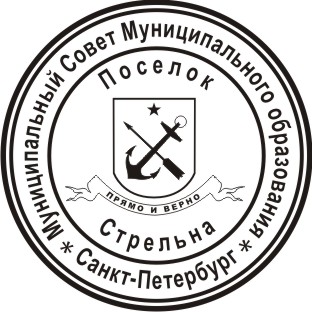 МЕСТНАЯ АДМИНИСТРАЦИЯМУНИЦИПАЛЬНОГО ОБРАЗОВАНИЯ ПОСЕЛОК СТРЕЛЬНАСанкт-Петербург, пос. СтрельнаСанкт-Петербургское шоссе, д.69															14.08.2017 № 1АКТо результатах проведения камеральной проверки соблюдения требований законодательства Российской Федерации и иных нормативных правовых актов Российской Федерации о контрактной системе в сфере закупок товаров, работ, услуг для обеспечения муниципальных нужд Местной администрацией Муниципального образования поселок Стрельна 	В соответствии с Федеральным законом 05.04.2013 № 44-ФЗ «О контрактной системе в сфере закупок товаров, работ, услуг для обеспечения государственных и муниципальных нужд» (далее Федерального закона от 05.04.2013 № 44-ФЗ), Постановлением Местной администрации Муниципального образования поселок Стрельна от 25.12.2015 №119 «Об утверждении Порядка осуществления внутреннего муниципального финансового контроля в Местной администрации Муниципального образования поселок Стрельна», распоряжением Местной администрации Муниципального образования поселок Стрельна от 30.06.2017 №177/1 «О проведении камеральной проверки соблюдения требований законодательства Российской Федерации и иных нормативных правовых актов Российской Федерации о контрактной системе в сфере закупок товаров, работ, услуг для обеспечения муниципальных нужд Местной администрацией Муниципального образования поселок Стрельна» комиссия в составе: главного бухгалтера Мокиенко Г.Г. (руководитель комиссии), главного специалиста – экономиста Гавриловой Н.Е., руководителя административно-правового отдела Потёмкиной И.А. провела проверку соблюдения требований законодательства Российской Федерации и иных нормативных правовых актов Российской Федерации о контрактной системе в сфере закупок товаров, работ, услуг для обеспечения муниципальных нужд Местной администрацией Муниципального образования поселок Стрельна.Объект проверки: Местная администрация Муниципального образования поселок Стрельна,  контрактная служба, контрактный управляющий Адрес местонахождения объекта проверки: 198515, Санкт-Петербург, поселок Стрельна, Санкт-Петербургское шоссе, д.69, лит. АВид проверки: плановаяМетод проверки: выборочнаяЦель проведения проверки: предупреждение и выявление нарушений законодательства РФ и нормативных правовых актов РФ в сфере осуществления закупок товаров, работ, услуг для муниципальных нуждПредмет проверки: соблюдение заказчиком требований законодательства Российской Федерации и иных нормативных правовых актов Российской Федерации о контрактной системе в сфере закупокПроверяемый период: 01.01.2017 – 30.06.2017Срок проведения проверки: с 17.07.2017 по 10.08.2017Основания проведения проверки: Планом контрольных мероприятий, проводимых органом внутреннего муниципального финансового контроля Местной администрации Муниципального образования поселок Стрельна на 2017 год, утвержденный Распоряжением Местной администрации Муниципального образования поселок Стрельна от 30.12.2016 №370 «Об утверждении плана контрольных мероприятий внутреннего муниципального финансового контроля на 2017 год».Проверка проводилась в отношении:-  соблюдения требований к обоснованию закупок, предусмотренных статьей 18 Федерального закона от 05.04.2013 № 44-ФЗ; -  соблюдения правил нормирования в сфере закупок, предусмотренного статьей 19 Федерального закона от 05.04.2013 № 44-ФЗ;-  обоснования начальной (максимальной) цены контракта, цены контракта, заключаемого с единственным поставщиком (подрядчиком, исполнителем), включенной в план-график;- применения заказчиком мер ответственности и совершения иных действий в случае нарушения поставщиком (подрядчиком, исполнителем) условий контракта;- соответствия поставленного товара, выполненной работы (ее результата) или оказанной услуги условиям контракта;- своевременности, полноты и достоверности отражения в документах учета поставленного товара, выполненной работы (ее результата) или оказанной услуги;- соответствия использования поставленного товара, выполненной работы (ее результата) или оказанной услуги целям осуществления закупкиВ ходе проверки были изучены: Устав Муниципального образования поселок Стрельна; нормативно – правовые акты Местной администрации Муниципального образования поселок Стрельна, регламентирующие организацию и осуществление закупок товаров, работ, услуг; документы по осуществлению закупок  конкурентными способами и закупки у единственного поставщика (подрядчика, исполнителя); контракты (гражданско-правовые договоры), заключенные Заказчиком в проверяемом периоде; реестр контрактов; план закупок товаров, работ, услуг для обеспечения муниципальных нужд; план-график закупок товаров, работ, услуг для обеспечения муниципальных нужд; нормативные затраты на обеспечение функций местной администрации Муниципального образования поселок Стрельна.В ходе проверки установлено:Контрактная служба Местной администрации Муниципального образования поселок Стрельна действует на основании Положения Местной администрации МО пос. Стрельна «О контрактной службе в Местной администрации Муниципального образования поселок Стрельна» утвержденного постановлением Местной администрации Муниципального образования поселок Стрельна от 23.12.2013 № 146 (в редакции постановления Местной администрации Муниципального образования от 05.08.2015 №77). Обоснование закупки осуществляется заказчиком при формировании плана закупок, плана-графика. Обоснование закупок осуществляется в соответствии с правилами обоснования закупок товаров, работ и услуг для обеспечения государственных и муниципальных нужд, утвержденными постановлением Правительства РФ от 05.06.2015 №555 «Об установлении порядка обоснования закупок товаров, работ и услуг для обеспечения государственных и муниципальных нужд и форм такого обоснования». В ходе проверки нарушений требований к обоснованию закупок, предусмотренных статьей 18 Федерального закона от 05.04.2013 № 44-ФЗ не выявлено.Местной администрацией приняты нормативные правовые акты в сфере нормирования:Постановление Местной администрации Муниципального образования поселок Стрельна от 23.05.2017 №41 «Об утверждении  требований к порядку разработки и принятия правовых актов о нормировании в сфере закупок для обеспечения муниципальных нужд Местной администрации Муниципального образования поселок Стрельна, подведомственных казенных учреждений, муниципальных унитарных предприятий содержанию указанных актов и обеспечению их исполнения»;Постановление Местной администрации Муниципального образования поселок Стрельна от 28.12.2016 №121 «Об утверждении правил определения требований к закупаемым Местной администрацией Муниципального образования поселок Стрельна и подведомственными казенными учреждениями отдельным видам товаров, работ, услуг (в том числе предельных цен товаров, работ, услуг)»;Постановление Местной администрации Муниципального образования поселок Стрельна от 28.12.2016 №122 «О правилах определения нормативных затрат на обеспечение функций Местной администрации Муниципального образования поселок Стрельна и  подведомственных  казенных учреждений»;Постановление Местной администрации Муниципального образования поселок Стрельна от 28.12.2016 №123 «Об утверждении нормативов срока полезного использования  основных средств и цены товаров, работ, услуг на 2017 год».Вышеуказанные НПА размещены на официальном сайте в информационно-телекоммуникационной сети «Интернет» по адресу: www.zakupki.gov.ru.Закупки товаров, работ, услуг осуществляются в соответствии с утвержденными нормативными затратами на обеспечение функций местной администрации Муниципального образования поселок Стрельна.В ходе проверки выявлено нарушение.   В соответствии с распоряжением Местной администрации от 22.03.2017 №75 по счету от 16.03.2017 №116 была осуществлена закупка мебели (кресло офисное CH685 серый,  кресло офисное CH279 ОЗ15-2 черный), которая не предусмотрена нормативными затратами. Обоснование начальной (максимальной) цены контракта осуществляется в соответствии со статьей 22 Федерального закона от 05.04.2013 № 44-ФЗ,  методическими рекомендациями по применению методов определения начальной (максимальной) цены контракта, цены контракта, заключаемого с единственным поставщиком (подрядчиком, исполнителем), утвержденными приказом Минэкономразвития России от 02.10.2013 № 567. Обоснование начальной максимальной цены контрактов, заключаемых посредством проведения конкурентных процедур, размещаются в ЕИС  по адресу: www.zakupki.gov.ru. Муниципальные контракты, заключенные в соответствии с пунктами 6, 23, 32 статьи 93 Федерального закона от 05.04.2013 №44-ФЗ содержат расчет и обоснование цены контракта. В ходе проверки нарушений не выявлено.Большинство муниципальных контрактов исполнены в срок, по контрактам которые исполнены с нарушением сроков выставлены требования об уплате пени. Так, Заказчиком предъявлены требования об уплате пени подрядчикам по муниципальным контрактам:- от 31.03.2007 №40 на оказание услуг по разработке документации для оформления ордеров ГАТИ на производство земляных работ при выполнении работ по текущему ремонту придомовых территорий на территории Муниципального образования поселок Стрельна. Требование об уплате пени на сумму 3237,5 рублей. Требование об уплате пени исполнено, что подтверждается платежным поручением от 27.07.2017;- от 03.04.2017 №41 на выполнение работ по доставке песка в песочницы на детских площадках на территории Муниципального образования поселок Стрельна.  Требование об уплате пени от 16.06.2017 №01-22/431 на сумму 2297,70 рублей. Требование об уплате пени не исполнено.	Требования об уплате пени своевременно размещены в ЕИС  по адресу: www.zakupki.gov.ru. 	В ходе проверки нарушений не выявлено.В целях определения соответствия поставленного товара, выполненной работы (ее результата) или оказанной услуги условиям контракта проводится экспертиза силами заказчика. Экспертные заключения размещаются в ЕИС  по адресу: www.zakupki.gov.ru. В ходе проверки нарушений не выявлено.В документах учета (акты выполненных работ, акты оказанных услуг, товарные накладные) отражена достоверная информация о поставленном товаре, выполненных работах, оказанных услугах. Документы учета оформляются своевременно. Сведения размещаются в реестре контрактов. В ходе проверки нарушений не выявлено.Результаты поставленных товаров, выполненных работ, оказанных услуг соответствуют целям осуществления закупки. В ходе проверки нецелевого использования  поставленного товара, выполненной работы (ее результата) или оказанной услуги не выявлено.Выводы комиссии:Предписание по результатам проверки не выдавать.Копию акта о результатах проведения камеральной проверки соблюдения требований законодательства Российской Федерации и иных нормативных правовых актов Российской Федерации о контрактной системе в сфере закупок товаров, работ, услуг для обеспечения муниципальных нужд Местной администрацией Муниципального образования поселок Стрельна направить Главе местной администрации Муниципального образования поселок Стрельна. Руководитель комиссии					Г.Г. МокиенкоЧлены комиссии:								Н.Е. Гаврилова								И.А. Потёмкина 